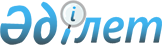 Қарғалы аудандық мәслихатының 2020 жылғы 24 желтоқсандағы № 529 "2021-2023 жылдарға арналған Қарғалы аудандық бюджетін бекіту туралы" шешіміне өзгерістер мен толықтырулар енгізу туралыАқтөбе облысы Қарғалы аудандық мәслихатының 2021 жылғы 12 наурыздағы № 14 шешімі. Ақтөбе облысының Әділет департаментінде 2021 жылғы 17 наурызда № 8139 болып тіркелді
      Қазақстан Республикасының 2008 жылғы 4 желтоқсандағы Бюджет кодексінің 106, 109 баптарына, Қазақстан Республикасының 2001 жылғы 23 қаңтардағы "Қазақстан Республикасындағы жергілікті мемлекеттік басқару және өзін-өзі басқару туралы" Заңының 6 бабына сәйкес, Қарғалы аудандық мәслихаты ШЕШІМ ҚАБЫЛДАДЫ:
      1. Қарғалы аудандық мәслихатының 2020 жылғы 24 желтоқсандағы № 529 "2021-2023 жылдарға арналған Қарғалы аудандық бюджетін бекіту туралы" (нормативтік құқықтық актілерді мемлекеттік тіркеу Тізілімінде №7901 тіркелген, 2021 жылғы 6 қаңтарда Қазақстан Республикасының нормативтік құқықтық актілердің электрондық түрдегі Эталондық бақылау банкінде жарияланған) шешіміне келесідей өзгерістер мен толықтырулар енгізілсін:
      1 тармақта:
      1) тармақшасында:
      кірістер – "4 416 313,2" сандары "4 467 606" сандарымен ауыстырылсын:
      трансферттердің түсімдері – "3 746 434,2" сандары "3 797 727" сандарымен ауыстырылсын;
      2) тармақшасында:
      шығындар – "4 416 313,2" сандары "4 648 333,7" сандарымен ауыстырылсын;
      5) тармақшасында:
      бюджет тапшылығы (профицитi) – "-37 506" сандары "-218 233,7" сандарымен ауыстырылсын;
      6) тармақшасында:
      бюджет тапшылығын қаржыландыру (профицитiн пайдалану) – "37 506" сандары "218 233,7" сандарымен ауыстырылсын:
      қарыздарды өтеу – "41 253" сандары "41 253,6" сандарымен ауыстырылсын;
      бюджет қаражатының пайдаланылатын қалдықтары – "0" саны "180 728,3" сандарымен ауыстырылсын;
      8 тармақ:
      келесідей мазмұндағы 5), 6), 7), 8) тармақшалармен толықтырылсын:
      "5) инженерлік-коммуникациялық инфрақұрылымды жобалау, дамыту және (немесе) жайластыру;
      6) аудандық маңызы бар автомобиль жолдарын және елді-мекендердің көшелерін күрделі және орташа жөндеу;
      7) "Ауыл-Ел бесігі" жобасы шеңберінде ауылдық елді мекендердегі әлеуметтік және инженерлік инфрақұрылым бойынша іс-шараларды іске асыру;
      8) "Ауыл-Ел бесігі" жобасы шеңберінде ауылдық елді мекендердегі әлеуметтік және инженерлік инфрақұрылымдарды дамыту.".
      9 тармақ:
      келесідей мазмұндағы 5), 6) тармақшалармен толықтырылсын:
      "5) елді мекендерді сумен жабдықтауды ұйымдастыру;
      6) мемлекеттік органның күрделі шығыстары.".
      2. Көрсетілген шешімнің 1 қосымшасы осы шешімнің қосымшасына сәйкес жаңа редакцияда жазылсын.
      3. "Қарғалы аудандық мәслихатының аппараты" мемлекеттік мекемесі заңнамада белгіленген тәртіппен:
      1) осы шешімді Ақтөбе облысының Әділет департаментінде мемлекеттік тіркеуді;
      2) осы шешімді оны ресми жариялағаннан кейін Қарғалы аудандық мәслихатының интернет-ресурсында орналастыруды қамтамасыз етсін.
      4. Осы шешім 2021 жылғы 1 қаңтардан бастап қолданысқа енгізіледі. 2021 жылға арналған Қарғалы аудандық бюджеті
					© 2012. Қазақстан Республикасы Әділет министрлігінің «Қазақстан Республикасының Заңнама және құқықтық ақпарат институты» ШЖҚ РМК
				
      Қарғалы аудандық 
мәслихатының сессия төрағасы 

А. Байменшина

      Қарғалы аудандық 
мәслихатының хатшысы 

С. Аманжолов
Қарғалы аудандық мәслихатының 2021 жылғы 12 наурыздағы № 14 шешіміне қосымшаҚарғалы аудандық мәслихатының 2020 жылғы 24 желтоқсандағы № 529 шешіміне 1 қосымша
Санаты
Санаты
Санаты
Санаты
Санаты
Сомасы, 
мың теңге
Сыныбы
Сыныбы
Сыныбы
Сыныбы
Сомасы, 
мың теңге
Кіші сыныбы
Кіші сыныбы
Кіші сыныбы
Сомасы, 
мың теңге
Ерекшелігі
Ерекшелігі
Сомасы, 
мың теңге
Атауы
Сомасы, 
мың теңге
 I.Кірістер
4467606
1
Салықтық түсімдер
592404
01
Табыс салығы
220284
1
Корпоративтік табыс салығы
28284
2
Жеке табыс салығы
192000
03
Әлеуметтiк салық
192000
1
Әлеуметтік салық
192000
04
Меншiкке салынатын салықтар
157200
1
Мүлiкке салынатын салықтар
155000
3
Жер салығы
2200
05
Тауарларға, жұмыстарға және қызметтерге салынатын iшкi салықтар
21120
2
Акциздер
3500
3
Табиғи және басқа да ресурстарды пайдаланғаны үшiн түсетiн түсiмдер
13700
4
Кәсiпкерлiк және кәсiби қызметтi жүргiзгенi үшiн алынатын алымдар
3920
08
Заңдық маңызы бар әрекеттерді жасағаны және (немесе) оған уәкілеттігі бар мемлекеттік органдар немесе лауазымды адамдар құжаттар бергені үшін алынатын міндетті төлемдер
1800
08
1
Мемлекеттік баж
1800
2
Салықтық емес түсiмдер
74475
01
Мемлекеттік меншіктен түсетін кірістер
8791
5
Мемлекет меншігіндегі мүлікті жалға беруден түсетін кірістер
8659
7
Мемлекеттік бюджеттен берілген кредиттер бойынша сыйақылар
92
9
Мемлекет меншігінен түсетін басқа да кірістер
40
04
Мемлекеттік бюджеттен қаржыландырылатын, сондай-ақ Қазақстан Республикасы Ұлттық Банкінің бюджетінен (шығыстар сметасынан) қамтылатын және қаржыландырылатын мемлекеттік мекемелер салатын айыппұлдар, өсімпұлдар, санкциялар, өндіріп алулар
600
1
Мұнай секторы ұйымдарынан және Жәбірленушілерге өтемақы қорына түсетін түсімдерді қоспағанда, мемлекеттік бюджеттен қаржыландырылатын, сондай-ақ Қазақстан Республикасы Ұлттық Банкінің бюджетінен (шығыстар сметасынан) қамтылатын және қаржыландырылатын мемлекеттік мекемелер салатын айыппұлдар, өсімпұлдар, санкциялар, өндіріп алулар
600
06
Басқа да салықтық емес түсiмдер
65084
1
Басқа да салықтық емес түсiмдер
65084
3
Негізгі капиталды сатудан түсетін түсімдер
3000
03
Жердi және материалдық емес активтердi сату
3000
1
Жерді сату
3000
4
Трансферттердің түсімдері
3797727
02
Мемлекеттiк басқарудың жоғары тұрған органдарынан түсетiн трансферттер
3797727
2
Облыстық бюджеттен түсетiн трансферттер
3797727
Функционалдық топ
Функционалдық топ
Функционалдық топ
Функционалдық топ
Функционалдық топ
Функционалдық топ
Сомасы, 
мың теңге
Кіші функция
Кіші функция
Кіші функция
Кіші функция
Кіші функция
Сомасы, 
мың теңге
Бюджеттік бағдарламалардың әкiмшiсi
Бюджеттік бағдарламалардың әкiмшiсi
Бюджеттік бағдарламалардың әкiмшiсi
Бюджеттік бағдарламалардың әкiмшiсi
Сомасы, 
мың теңге
Бағдарлама
Бағдарлама
Бағдарлама
Сомасы, 
мың теңге
Кіші бағдарлама
Кіші бағдарлама
Сомасы, 
мың теңге
Атауы
Сомасы, 
мың теңге
 ІІ.Шығындар
4648333,7
01
Жалпы сипаттағы мемлекеттiк қызметтер
284990
1
Мемлекеттiк басқарудың жалпы функцияларын орындайтын өкiлдi, атқарушы және басқа органдар
122928
112
Аудан (облыстық маңызы бар қала) мәслихатының аппараты
22016
001
Аудан (облыстық маңызы бар қала) мәслихатының қызметін қамтамасыз ету жөніндегі қызметтер
22016
122
Аудан (облыстық маңызы бар қала) әкімінің аппараты
100912
001
Аудан (облыстық маңызы бар қала) әкімінің қызметін қамтамасыз ету жөніндегі қызметтер
92418
003
Мемлекеттік органның күрделі шығыстары
1000
113
Төменгі тұрған бюджеттерге берілетін нысаналы ағымдағы трансферттер
7494
2
Қаржылық қызмет
25709
452
Ауданның (облыстық маңызы бар қаланың) қаржы бөлімі
25709
001
Ауданның (облыстық маңызы бар қаланың) бюджетін орындау және коммуналдық меншігін басқару саласындағы мемлекеттік саясатты іске асыру жөніндегі қызметтер 
25244
010
Жекешелендіру, коммуналдық меншікті басқару, жекешелендіруден кейінгі қызмет және осыған байланысты дауларды реттеу 
465
5
Жоспарлау және статистикалық қызмет
16327
453
Ауданның (облыстық маңызы бар қаланың) экономика және бюджеттік жоспарлау бөлімі
16327
001
Экономикалық саясатты, мемлекеттік жоспарлау жүйесін қалыптастыру және дамыту саласындағы мемлекеттік саясатты іске асыру жөніндегі қызметтер
16327
9
Жалпы сипаттағы өзге де мемлекеттiк қызметтер
120026
454
Ауданның (облыстық маңызы бар қаланың) кәсіпкерлік және ауыл шаруашылығы бөлімі
21830
001
Жергілікті деңгейде кәсіпкерлікті және ауыл шаруашылығын дамыту саласындағы мемлекеттік саясатты іске асыру жөніндегі қызметтер
21830
458
Ауданның (облыстық маңызы бар қаланың) тұрғын үй-коммуналдық шаруашылығы, жолаушылар көлігі және автомобиль жолдары бөлімі
98196
001
Жергілікті деңгейде тұрғын үй-коммуналдық шаруашылығы, жолаушылар көлігі және автомобиль жолдары саласындағы мемлекеттік саясатты іске асыру жөніндегі қызметтер
11368
113
Төменгі тұрған бюджеттерге берілетін нысаналы ағымдағы трансферттер
86828
02
Қорғаныс
19334
1
Әскери мұқтаждар
1541
122
Аудан (облыстық маңызы бар қала) әкімінің аппараты
1541
005
Жалпыға бірдей әскери міндетті атқару шеңберіндегі іс-шаралар
1541
2
Төтенше жағдайлар жөнiндегi жұмыстарды ұйымдастыру
17793
122
Аудан (облыстық маңызы бар қала) әкімінің аппараты
17793
006
Аудан (облыстық маңызы бар қала) ауқымындағы төтенше жағдайлардың алдын алу және оларды жою
8454
007
Аудандық (қалалық) ауқымдағы дала өрттерінің, сондай-ақ мемлекеттік өртке қарсы қызмет органдары құрылмаған елдi мекендерде өрттердің алдын алу және оларды сөндіру жөніндегі іс-шаралар
9339
06
Әлеуметтiк көмек және әлеуметтiк қамсыздандыру
581759
1
Әлеуметтiк қамсыздандыру
51286
451
Ауданның (облыстық маңызы бар қаланың) жұмыспен қамту және әлеуметтік бағдарламалар бөлімі
51286
005
Мемлекеттік атаулы әлеуметтік көмек 
51286
2
Әлеуметтiк көмек
489789
451
Ауданның (облыстық маңызы бар қаланың) жұмыспен қамту және әлеуметтік бағдарламалар бөлімі
489789
002
Жұмыспен қамту бағдарламасы
333820
004
Ауылдық жерлерде тұратын денсаулық сақтау, білім беру, әлеуметтік қамтамасыз ету, мәдениет, спорт және ветеринар мамандарына отын сатып алуға Қазақстан Республикасының заңнамасына сәйкес әлеуметтік көмек көрсету
21285
006
Тұрғын үйге көмек көрсету
6239
007
Жергілікті өкілетті органдардың шешімі бойынша мұқтаж азаматтардың жекелеген топтарына әлеуметтік көмек
68993
017
Оңалтудың жеке бағдарламасына сәйкес мұқтаж мүгедектердi мiндеттi гигиеналық құралдармен қамтамасыз ету, қозғалуға қиындығы бар бірінші топтағы мүгедектерге жеке көмекшінің және есту бойынша мүгедектерге қолмен көрсететiн тіл маманының қызметтерін ұсыну 
30075
023
Жұмыспен қамту орталықтарының қызметін қамтамасыз ету
29377
9
Әлеуметтiк көмек және әлеуметтiк қамтамасыз ету салаларындағы өзге де қызметтер
40684
451
Ауданның (облыстық маңызы бар қаланың) жұмыспен қамту және әлеуметтік бағдарламалар бөлімі
40684
001
Жергілікті деңгейде халық үшін әлеуметтік бағдарламаларды жұмыспен қамтуды қамтамасыз етуді іске асыру саласындағы мемлекеттік саясатты іске асыру жөніндегі қызметтер 
21997
011
Жәрдемақыларды және басқа да әлеуметтік төлемдерді есептеу, төлеу мен жеткізу бойынша қызметтерге ақы төлеу
318
021
Мемлекеттік органның күрделі шығыстары
1020
054
Үкіметтік емес ұйымдарда мемлекеттік әлеуметтік тапсырысты орналастыру
11912
067
Ведомстволық бағыныстағы мемлекеттік мекемелер мен ұйымдардың күрделі шығыстары
150
113
Төменгі тұрған бюджеттерге берілетін нысаналы ағымдағы трансферттер
5287
07
Тұрғын үй-коммуналдық шаруашылық
567540
1
Тұрғын үй шаруашылығы
422129
458
Ауданның (облыстық маңызы бар қаланың) тұрғын үй-коммуналдық шаруашылығы, жолаушылар көлігі және автомобиль жолдары бөлімі
6519
003
Мемлекеттік тұрғын үй қорын сақтауды ұйымдастыру
6519
466
Ауданның (облыстық маңызы бар қаланың) сәулет, қала құрылысы және құрылыс бөлімі
415610
003
Коммуналдық тұрғын үй қорының тұрғын үйін жобалау және (немесе) салу, реконструкциялау
399895
004
Инженерлік-коммуникациялық инфрақұрылымды жобалау, дамыту және (немесе) жайластыру
3961
091
Нәтижелі жұмыспен қамтуды және жаппай кәсіпкерлікті дамытудың 2017 – 2021 жылдарға арналған "Еңбек" мемлекеттік бағдарламасы шеңберінде іске асырып жатқан жобалар үшін жабдықтар сатып алу
3404
098
Коммуналдық тұрғын үй қорының тұрғын үйлерін сатып алу
8350
2
Коммуналдық шаруашылық
110522
458
Ауданның (облыстық маңызы бар қаланың) тұрғын үй-коммуналдық шаруашылығы, жолаушылар көлігі және автомобиль жолдары бөлімі
65671
012
Сумен жабдықтау және су бұру жүйесінің жұмыс істеуі
44639
026
Ауданның (облыстық маңызы бар қаланың) коммуналдық меншігіндегі жылу жүйелерін қолдануды ұйымдастыру
15200
027
Ауданның (облыстық маңызы бар қаланың) коммуналдық меншігіндегі газ жүйелерін қолдануды ұйымдастыру
2901
028
Коммуналдық шаруашылығын дамыту
1324
058
Елді мекендердегі сумен жабдықтау және су бұру жүйелерін дамыту
1607
466
Ауданның (облыстық маңызы бар қаланың) сәулет, қала құрылысы және құрылыс бөлімі
44851
005
Коммуналдық шаруашылығын дамыту
44851
3
Елді-мекендерді көркейту
34889
458
Ауданның (облыстық маңызы бар қаланың) тұрғын үй-коммуналдық шаруашылығы, жолаушылар көлігі және автомобиль жолдары бөлімі
34889
015
Елді мекендердегі көшелерді жарықтандыру
14889
018
Елдi мекендердi абаттандыру және көгалдандыру
20000
08
Мәдениет, спорт, туризм және ақпараттық кеңістiк
377914
1
Мәдениет саласындағы қызмет
130268
457
Ауданның (облыстық маңызы бар қаланың) мәдениет, тілдерді дамыту, дене шынықтыру және спорт бөлімі
130268
003
Мәдени-демалыс жұмысын қолдау
130268
2
Спорт
25646
457
Ауданның (облыстық маңызы бар қаланың) мәдениет, тілдерді дамыту, дене шынықтыру және спорт бөлімі
9646
009
Аудандық (облыстық маңызы бар қалалық) деңгейде спорттық жарыстар өткiзу
5575
010
Әртүрлi спорт түрлерi бойынша аудан (облыстық маңызы бар қала) құрама командаларының мүшелерiн дайындау және олардың облыстық спорт жарыстарына қатысуы
4071
466
Ауданның (облыстық маңызы бар қаланың) сәулет, қала құрылысы және құрылыс бөлімі
16000
008
Cпорт объектілерін дамыту
16000
3
Ақпараттық кеңiстiк
75236
457
Ауданның (облыстық маңызы бар қаланың) мәдениет, тілдерді дамыту, дене шынықтыру және спорт бөлімі
56390
006
Аудандық (қалалық) кiтапханалардың жұмыс iстеуi
55600
007
Мемлекеттiк тiлдi және Қазақстан халқының басқа да тiлдерін дамыту
790
456
Ауданның (облыстық маңызы бар қаланың) ішкі саясат бөлімі
18846
002
Мемлекеттік ақпараттық саясат жүргізу жөніндегі қызметтер
18846
9
Мәдениет, спорт, туризм және ақпараттық кеңiстiктi ұйымдастыру жөнiндегi өзге де қызметтер
146764
457
Ауданның (облыстық маңызы бар қаланың) мәдениет, тілдерді дамыту, дене шынықтыру және спорт бөлімі
122397
001
Жергілікті деңгейде тілдерді және мәдениетті дамыту саласындағы мемлекеттік саясатты іске асыру жөніндегі қызметтер
12895
014
Мемлекеттік органның күрделі шығыстары
8390
032
Ведомстволық бағыныстағы мемлекеттік мекемелер мен ұйымдардың күрделі шығыстары
101112
456
Ауданның (облыстық маңызы бар қаланың) ішкі саясат бөлімі
24367
001
Жергілікті деңгейде ақпарат, мемлекеттілікті нығайту және азаматтардың әлеуметтік сенімділігін қалыптастыру саласында мемлекеттік саясатты іске асыру жөніндегі қызметтер
12511
003
Жастар саясаты саласында іс-шараларды іске асыру
11856
10
Ауыл, су, орман, балық шаруашылығы, ерекше қорғалатын табиғи аумақтар, қоршаған ортаны және жануарлар дүниесін қорғау, жер қатынастары
28019
6
Жер қатынастары
14411
463
Ауданның (облыстық маңызы бар қаланың) жер қатынастары бөлімі
14411
001
Аудан (облыстық маңызы бар қала) аумағында жер қатынастарын реттеу саласындағы мемлекеттік саясатты іске асыру жөніндегі қызметтер
14411
9
Ауыл, су, орман, балық шаруашылығы, қоршаған ортаны қорғау және жер қатынастары саласындағы басқа да қызметтер
13608
453
Ауданның (облыстық маңызы бар қаланың) экономика және бюджеттік жоспарлау бөлімі
13608
099
Мамандарға әлеуметтік қолдау көрсету жөніндегі шараларды іске асыру
13608
11
Өнеркәсіп, сәулет, қала құрылысы және құрылыс қызметі
13306
2
Сәулет, қала құрылысы және құрылыс қызметі
13306
466
Ауданның (облыстық маңызы бар қаланың) сәулет, қала құрылысы және құрылыс бөлімі
13306
001
Құрылыс, облыс қалаларының, аудандарының және елді мекендерінің сәулеттік бейнесін жақсарту саласындағы мемлекеттік саясатты іске асыру және ауданның (облыстық маңызы бар қаланың) аумағын оңтайла және тиімді қала құрылыстық игеруді қамтамасыз ету жөніндегі қызметтер 
13306
12
Көлiк және коммуникация
41965,5
1
Автомобиль көлiгi
41965,5
458
Ауданның (облыстық маңызы бар қаланың) тұрғын үй-коммуналдық шаруашылығы, жолаушылар көлігі және автомобиль жолдары бөлімі
41965,5
022
Көлік инфрақұрылымын дамыту
1080
023
Автомобиль жолдарының жұмыс істеуін қамтамасыз ету
25000
045
Аудандық маңызы бар автомобиль жолдарын және елді-мекендердің көшелерін күрделі және орташа жөндеу
15885,5
13
Басқалар
102780
9
Басқалар
102780
452
Ауданның (облыстық маңызы бар қаланың) қаржы бөлімі
13000
012
Ауданның (облыстық маңызы бар қаланың) жергілікті атқарушы органының резерві 
13000
458
Ауданның (облыстық маңызы бар қаланың) тұрғын үй-коммуналдық шаруашылығы, жолаушылар көлігі және автомобиль жолдары бөлімі
89780
062
"Ауыл-Ел бесігі" жобасы шеңберінде ауылдық елді мекендердегі әлеуметтік және инженерлік инфрақұрылым бойынша іс-шараларды іске асыру
74500
064
"Ауыл-Ел бесігі" жобасы шеңберінде ауылдық елді мекендердегі әлеуметтік және инженерлік инфрақұрылымдарды дамыту
15280
14
Борышқа қызмет көрсету
25492
1
Борышқа қызмет көрсету
25492
452
Ауданның (облыстық маңызы бар қаланың) қаржы бөлімі
25492
013
Жергілікті атқарушы органдардың облыстық бюджеттен қарыздар бойынша сыйақылар мен өзге де төлемдерді төлеу бойынша борышына қызмет көрсету
25492
15
Трансферттер
2605234,2
1
Трансферттер
2605234,2
452
Ауданның (облыстық маңызы бар қаланың) қаржы бөлімі
2605234,2
006
Пайдаланылмаған (толық пайдаланылмаған) нысаналы трасферттерді қайтару
12,2
024
Заңнаманы өзгертуге байланысты жоғары тұрған бюджеттің шығындарын өтеуге төменгі тұрған бюджеттен ағымдағы нысаналы трансферттер
2340023
038
Субвенциялар
265199
III. Таза бюджеттiк кредит беру
37506
Бюджеттік кредиттер
78759
10
Ауыл, су, орман, балық шаруашылығы, ерекше қорғалатын табиғи аумақтар, қоршаған ортаны және жануарлар дүниесін қорғау, жер қатынастары
78759
9
Ауыл, су, орман, балық шаруашылығы, қоршаған ортаны қорғау және жер қатынастары саласындағы басқа да қызметтер
78759
453
Ауданның (облыстық маңызы бар қаланың) экономика және бюджеттік жоспарлау бөлімі
78759
006
Мамандарды әлеуметтік қолдау шараларын іске асыру үшін бюджеттік кредиттер
78759
Санаты
Санаты
Санаты
Санаты
Санаты
Сомасы, 
мың теңге
Сыныбы
Сыныбы
Сыныбы
Сыныбы
Сомасы, 
мың теңге
Кіші сыныбы
Кіші сыныбы
Кіші сыныбы
Сомасы, 
мың теңге
Ерекшелігі
Ерекшелігі
Сомасы, 
мың теңге
Атауы
Сомасы, 
мың теңге
5
Бюджеттік кредиттерді өтеу
41253
01
Бюджеттік кредиттерді өтеу
41253
1
Мемлекеттік бюджеттен берілген бюджеттік кредиттерді өтеу
41253
Функционалдық топ
Функционалдық топ
Функционалдық топ
Функционалдық топ
Функционалдық топ
Функционалдық топ
Сомасы, 
мың теңге
Кіші функция
Кіші функция
Кіші функция
Кіші функция
Кіші функция
Сомасы, 
мың теңге
Бюджеттік бағдарламалардың әкiмшiсi
Бюджеттік бағдарламалардың әкiмшiсi
Бюджеттік бағдарламалардың әкiмшiсi
Бюджеттік бағдарламалардың әкiмшiсi
Сомасы, 
мың теңге
Бағдарлама
Бағдарлама
Бағдарлама
Сомасы, 
мың теңге
Кіші бағдарлама
Кіші бағдарлама
Сомасы, 
мың теңге
Атауы
Сомасы, 
мың теңге
IV. Каржы активтерiмен жасалатын операциялар бойынша сальдо
0
Қаржылық активтер сатып алу
0
13
Басқалар
0
9
Басқалар
0
452
Ауданның (облыстық маңызы бар қаланың) қаржы бөлімі
0
014
Заңды тұлғалардың жарғылық капиталын қалыптастыру немесе ұлғайту
0
V. Бюджет тапшылығы (профицитi)
-218233,7
VI. Бюджет тапшылығын қаржыландыру (профицитiн пайдалану)
218233,7
Санаты
Санаты
Санаты
Санаты
Санаты
Сомасы, 
мың теңге
Сыныбы
Сыныбы
Сыныбы
Сыныбы
Сомасы, 
мың теңге
Кіші сыныбы
Кіші сыныбы
Кіші сыныбы
Сомасы, 
мың теңге
Ерекшелігі
Ерекшелігі
Сомасы, 
мың теңге
Атауы
Сомасы, 
мың теңге
7
Қарыздар түсімдері
78759
01
Мемлекеттік ішкі қарыздар
78759
2
Қарыз алу келісім-шарттары
78759
Функционалдық топ
Функционалдық топ
Функционалдық топ
Функционалдық топ
Функционалдық топ
Функционалдық топ
Сомасы, 
мың теңге
Кіші функция
Кіші функция
Кіші функция
Кіші функция
Кіші функция
Сомасы, 
мың теңге
Бюджеттік бағдарламалардың әкiмшiсi
Бюджеттік бағдарламалардың әкiмшiсi
Бюджеттік бағдарламалардың әкiмшiсi
Бюджеттік бағдарламалардың әкiмшiсi
Сомасы, 
мың теңге
Бағдарлама
Бағдарлама
Бағдарлама
Сомасы, 
мың теңге
Кіші бағдарлама
Кіші бағдарлама
Сомасы, 
мың теңге
Атауы
Сомасы, 
мың теңге
16
Қарыздарды өтеу
41253,6
1
Қарыздарды өтеу
41253,6
452
Ауданның (облыстық маңызы бар қаланың) қаржы бөлімі
41253,6
008
Жергілікті атқарушы органның жоғары тұрған бюджет алдындағы борышын өтеу
41253
021
Жергілікті бюджеттен бөлінген пайдаланылмаған бюджеттік кредиттерді қайтару
0,6
Санаты
Санаты
Санаты
Санаты
Санаты
Сомасы, 
мың теңге
Сыныбы
Сыныбы
Сыныбы
Сыныбы
Сомасы, 
мың теңге
Кіші сыныбы
Кіші сыныбы
Кіші сыныбы
Сомасы, 
мың теңге
Ерекшелігі
Ерекшелігі
Сомасы, 
мың теңге
Атауы
Сомасы, 
мың теңге
8
Бюджет қаражатының пайдаланылатын қалдықтары
180728,3
01
Бюджет қаражаты қалдықтары
180728,3
1
Бюджет қаражатының бос қалдықтары
180728,3